新 书 推 荐中文书名：《达西 波多克》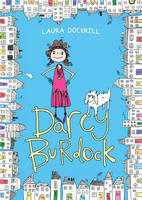 英文书名：Darcy Burdock作    者：Laura Dockrill出 版 社：Random House(UK)代理公司：Rights People/ANA出版日期：2013年2月代理地区：中国大陆、台湾审读资料：电子稿页    数：278页类    型：8岁以上  少年文学版权已授：UK (Random House),Germany (Heyne),Italy (Fanucci) Czech (Argo) Latvia (Zvaigzne ABC) Slovak (Enigma) Turkey (Nemesis内容简介：年仅十岁的达西-波多克是生活的小能手。之所以说是能手，不是指她有多么能干活，与之不同的是，在达西生活当中的每一天都充满着好奇与精彩，这会把我们这群生活平淡无奇的孩子带入另一个五彩斑斓的世界。在第一部书中，我们将会认识她的家庭，达西爱她的妈妈就像对煎蛋和薯条一样的爱，她的爸爸是一个和蔼可亲，乐观的人，对待任何事物都一视同仁公平至极，当然也包括对待他们家其他两个小家伙赫克托（Hector）和波比（Poppy）。这两个小家伙他们是达西的弟弟，说到这里简直搞笑极了，达西经常把他们从头至脚乔装打扮得像参加乔装舞会一样。达西与她最要好的朋友威尔（Will），加上宠物小羔羊贝丝（Beth），三个小家伙经常一起进行各种探险。可是后来达西转到了新的学校，一所大型的学校，周围的一切都改变了。威尔甚至都不能与女孩子说话，他们的老师看上去就像只大蒸气锅，脾气很糟糕，哇塞！听着都令人感到恐惧。达西能否利用她聪明的小脑袋和善于发现的眼睛应对如此之大的改变和挑战呢？让我们拭目以待这个即将会带给我们惊喜的故事吧！核心卖点：一个活泼可爱给人以深刻印象的十岁小女孩引发的非常生动形象的故事。基奎琳-威尔逊（Jacqueline Wilson）哇哦！如果说在孩子的世界中想寻找一个幽默有趣甚至能听到声响的世界，这本书将是一个不错的选择，简直令人惊喜。迈克尔-罗斯（Michael Rosen）作者简介：劳拉.德克瑞尔（Laura Dockrill）被《泰晤士报》提名为十大文学天才之一。被《世界服装之苑》评为二十个最受欢迎面孔之一。是一个不但年轻而且非常具有写作天赋的作家。她曾就读于英国某所大学的表演艺术专业。谢谢您的阅读！请将回馈信息发至：米鹏（Michael Mi）安德鲁﹒纳伯格联合国际有限公司北京代表处
北京市海淀区中关村大街甲59号中国人民大学文化大厦1705室, 邮编：100872
电 话：010-82509406传 真：010-82504200
Email：Michael@nurnberg.com.cn网 站：Http://www.nurnberg.com.cn 新浪微博：http://weibo.com/nurnberg豆瓣小站：http://site.douban.com/110577/微信订阅号：安德鲁书讯1